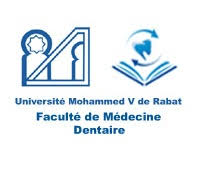 4EME ANNEE : SEMESTRE 7	Médecine dentaireSemaine du 26/09/2022 au 01/10/2022Lun 26/09/22Mar 27/09/22Mer 28/09/22Jeu 29/09/22Vend 30/09/22Sam 01/10/2208h00 à 10h0008h00 à 10h0008h00 à 10h0008h00 à 10h0008h00 à 10h0009h00 à 12h00CHIR3Chirurgie orale avancéePr.CHBICHEBPBD14Pathologie dento-maxillaireDr.DGHOUGHIRFA8Prothèse conjointe Pr.MORCHADPBD14Dysmorphoses et malocclusionsPr. RERHRAYECHIR3Prothèse compositePr.BERRADA10h00 à 12h0010h00 à 12h0010h00 à 12h0010h00 à 12h0010h00 à 12h00VP1PsychologiePr.OUNASSRFA8MicrodentisteriePr.ABDALLAOUICHIR3Chirurgie  parodontalePr.RHISSASSIPr.ISMAILIPBD14Pathologie de  la dentitionDr.BENKARROUMVP1ErgonomiePr.CHERKAOUI